Publicado en Madrid el 26/08/2022 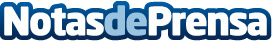 5 consejos para preparar la logística de una empresa a la vuelta de vacaciones, según QuadmindsPlanificar las rutas, apostar por la automatización de tareas y ofrecer entregas flexibles siempre respetando el medio ambiente, son algunos de los consejos de la plataforma de optimización de rutas de transporte, QuadMinds, para que las empresas preparen su logística de cara a la recta final del año.Datos de contacto:Asunción610085559Nota de prensa publicada en: https://www.notasdeprensa.es/5-consejos-para-preparar-la-logistica-de-tu Categorias: Nacional Marketing Logística Recursos humanos Consumo http://www.notasdeprensa.es